附件：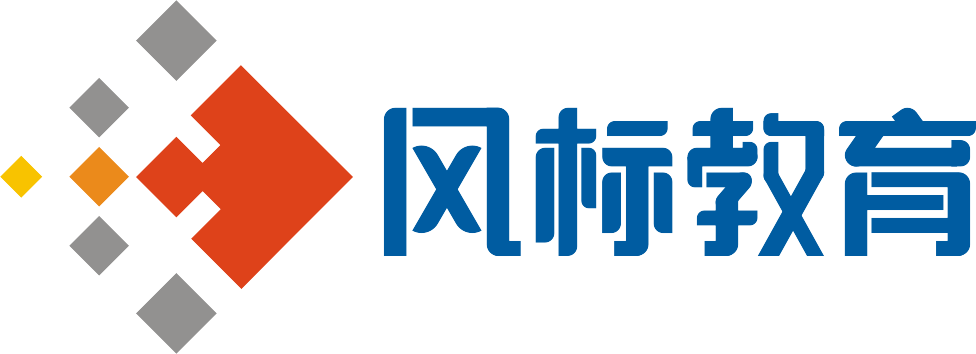 广州风标助力在线实验教学落地申请表申请表学校院系部  门姓  名职  务使用人数手  机E-mail建议反馈欢迎有相关教学需求或具备条件的院校和主课老师来申请使用。联系方式：电话：张老师 020-86003016-844    13424007851邮件：zhangl@fengbiaoedu.com欢迎有相关教学需求或具备条件的院校和主课老师来申请使用。联系方式：电话：张老师 020-86003016-844    13424007851邮件：zhangl@fengbiaoedu.com